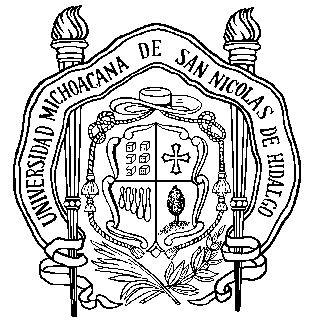 La División de Estudios de Posgrado de la Facultad de Ciencias Físico-Matemáticas de la Universidad Michoacana de San Nicolás de Hidalgo CONVOCAA los egresado de las Licenciaturas en las áreas de Ingeniería (Civil, mecánica, eléctrica, electrónica, química, tecnología de la madera, actuaría), Física, Matemáticas, Química o áreas afines, a solicitar ingreso al Programa de Maestría en Ciencias en Ingeniería Física (MCIF), perteneciente al Programa Nacional de Posgrados de Calidad del Consejo Nacional de Ciencia y Tecnología para el semestre que comienza a partir del 02 de marzo de 2020, de acuerdo a las siguientes bases:Haber obtenido un promedio mínimo de 8.0  o equivalente (en escala de 0 a 10) en sus estudios de licenciatura y tener el titulo o el acta de examen correspondiente a más tardar el 01 de marzo de 2020. Presentar y aprobar el Examen de Admisión que será aplicado los días 16 y 17 de enero de 2020 a las 09:00 hrs. en las instalaciones del posgrado en el edificio B del campus principal de la UMSNH. El examen tendrá una duración de 2 ½ horas para Física y 2 ½  horas para Matemáticas, ambos exámenes serán aplicados en su forma escrita el día jueves 16, sólo en caso de que la Comisión de Ingreso considere pertinente aclarar algún punto o ahondar en las respuestas del examen escrito, los estudiantes serán llamados el día viernes 17. Para ser aceptado al programa de Maestría se requiere: A) Para estudiantes de nacionalidad Mexicana: Aprobar el Examen de Admisión. B) Los estudiantes egresados de la Facultad de Ciencias Físico-Matemáticas de la UMSNH con promedio de 8.0 o superior tienen pase automático. Estos estudiantes deben solicitar su ingreso atendiendo el punto 3 de esta convocatoria.C) Para estudiantes de nacionalidad diferente a la Mexicana: Los aspirantes extranjeros interesados en ingresar al programa deberán ponerse en contacto con  el Jefe de la División de Estudios de Posgrado, Dr. Gonzalo Viramontes Gamboa, al e-mail gvgamboa@umich.mx, o al teléfono +52 (443) 322-3500 ext. 1215, quien les dará informes del procedimiento y fechas en las que podrán presentar el examen. Los aspirantes cuya lengua materna no sea el español, deberán acompañar su solicitud con un comprobante de estudios del idioma español que certifique los estudios de este idioma a un nivel medio o avanzado. El examen de admisión versará sobre los siguientes temas:Matemáticas:Cálculo Vectorial en coordenadas cartesianas, polares, esféricas y cilíndricasCálculo integral de varias variables en coordenadas cartesianas, polares, esféricas y cilíndricas.Transformaciones lineales y bases canónicas.Solución de sistemas lineales de ecuaciones.Algebra lineal: Algebra matricial, problemas de eigenvectores y eigenvalores.Álgebra en números complejos.Solución de ecuaciones diferenciales ordinariasFísica:Mecánica clásica: Dinámica de partículas y aplicación de leyes de NewtonElectromagnetismoTermodinámicaDescargar de la página web de la maestría (http://www.fismat.umich.mx  Posgrados  Maestría) y llenar la información requerida en el “Formato A: Solicitud de ingreso y evaluación  a la MCIF-UMSNH”, y enviarlo en formato PDF a la Coordinadora del Programa, Dra. Mary Carmen M. Peña Gomar  (mae.ciencias.ingenieria.fisica@umich.mx) junto con toda la documentación indicada en el formato:Curriculum Vitae (Hoja de vida).Comprobante de conclusión de estudios de licenciatura: Acta de examen o título. En caso de tenerla anexe también cédula profesional.Tira de materias con lista de calificaciones obtenidas y promedio general (en escala de 0 a 10) obtenido en la licenciatura.Comprobante de estudios de lenguas extranjeras en caso de tenerlosComprobante de experiencia profesional o laboral, en caso de tenerla.También puede entregarlo directamente impreso a la(el) secretaria(o) del posgrado en las oficinas del Posgrado en el edificio B.La Comisión de Ingreso revisará los exámenes de los aspirantes y seleccionará a aquellos que serán admitidos al programa tomando en cuenta la calificación obtenida y el historial académico de los aspirantes. Los resultados serán publicados a más tardar el viernes 31 de enero de 2020 en la página web de la maestría. El Coordiandor (o Jefe de Posgrado) dirigirá un oficio de aceptación a los aspirantes aceptados y lo enviará a sus direcciones e-mail. Presentar y aprobar el Examen del CENEVAL EXANI III a lo largo de sus estudios de maestría, en caso de que aún no lo haya presentado. (Mayores Informes: http://www.ceneval.edu.mx). Información adicional en la Coordinación General de Estudios de Posgrado de la UMSNH, al teléfono (01-443) 3223500 ext. 4157 con María del Pilar Calderón Santana. En caso de ser aceptado al programa dirigir al director de la FCFM de la UMSNH, Dr. Fernando Iguazú Ramírez Zavaleta, una carta en donde el aspirante aceptado exprese su compromiso explícito de dedicación exclusiva de tiempo completo a sus estudios de maestría (Utilizando el Formato A1: Carta compromiso de dedicación exclusiva), compromiso que deberá ser respetado durante la duración delos estudios.En caso de ser admitido al programa, el estudiante interesado será responsable de entregar toda la documentación adicional correspondiente de acuerdo a la reglamentación vigente en la UMSNH, al momento de su inscripción. Los aspirantes aceptados serán postulados para la obtención de una beca CONACyT, bajo la reglamentación vigente al momento de esa Institución, sin que ello represente compromiso alguno por parte de la UMSNH. La prioridad será establecida de acuerdo al desempeño en los cursos propedéuticos y/o el resultado obtenido en el examen de admisión y a la evaluación que la Comisión de Ingreso haga del Curriculum Vitae e historial académico previo del aspirante. Por reglamentación reciente del Consejo General de Estudios de Posgrado de la UMSNH, todos los aspirantes a cursar un posgrado en esta Universidad deben de realizar un pre-registro en el Sistema Integral de Información Administrativa (SIIA), como requisito obligatorio. Este registro se realiza en la página https://siiaapp.siia.umich.mx/aspi/comienzoposgrado.  y la información que requieren llenar en este registro se lista en el Formato A2: Información de Registro. En caso de que se presenten solicitudes de ingreso extemporáneas, el Consejo Interno de la División de Estudios de Posgrado dictaminará sobre la pertinencia de la misma.La presente convocatoria permanecerá abierta hasta el 28 de febrero de 2020 o en su caso, hasta que el Dpto. de Control Escolar de la UMSNH cierre el proceso de inscripciones.Nota: En la página Web de la maestría (http://www.fismat.umich.mx  posgrados  Maestría) se pueden descargar los formatos necesarios. También se puede consultar el procedimiento administrativo que debe atenderse los aspirantes aceptados al momento de su inscripción.Para mayor información dirigirse a: Dra. Mary Carmen M Peña GomarTel: 01 (443) 322-3500 ext 3061E-mail: 	mgomar@gmail.com 		mae.ciencias.ingenieria.fisica@umich.mxDr. Gonzalo Viramontes GamboaJefe de División de Estudios de PosgradoFacultad  de  Ciencias  Físico – MatemáticasUniversidad  Michoacana  de  San Nicolás de Hidalgo Ciudad Universitaria, Edificio “L”, Planta Baja, Morelia Michoacán México, C.P. 58060, Tel: 01 (443) 322-3500 ext. 1215 E-mail: gvgamboa@umich.mx “Cuna de Héroes, Crisol de Pensadores”Morelia, Mich. Enero 2020